Sporting PRE Soccer Reader T-shirtOrder Form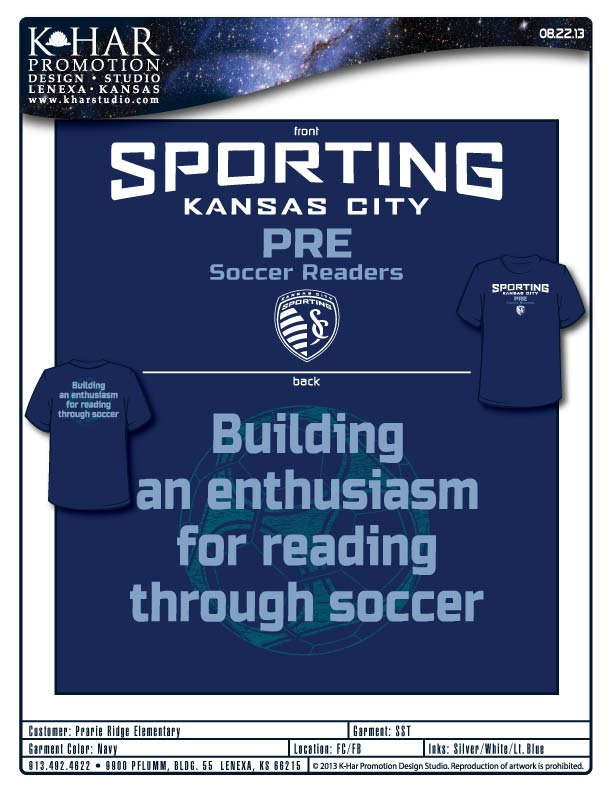 Cost: $7.00Sizes: Youth Small, Youth Medium, Youth Large, Adult Small, Adult Medium, Adult LargeCash or Checks Made Payable to: K-Har StudioStudent Name _________________________	Size _____________All t-shirt order forms and money need to be returned to Mrs. Leggett by September 11, 2013